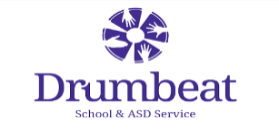 Drumbeat Parent/Carer Coffee MorningsSpring 2024Housing: (Downham Site)Wednesday 7th February 9.30am -11amThis is a general information session on housing; it will cover area such as bidding, temporary accommodation, and private rented accommodation amongst others.Supporting communication at homeTuesday 12th March 930-11 with the Speech and Language Therapy Team at Drumbeat Turnham SiteThis coffee morning will discuss how to support communication differences in children with Autism. There will be opportunities to have hands on practice in using symbols to support communication. It will also share ideas on how to create communication opportunities at home.Supporting sensory needs at home Thursday 21st March 930-11with the Occupational Therapy Team at the Drumbeat Turnham SiteThis coffee morning will discuss the 8 sensory systems and the difficulties some children experience. It will also share ideas to implement at home to support your child with their emotional regulation